Know Your Equipment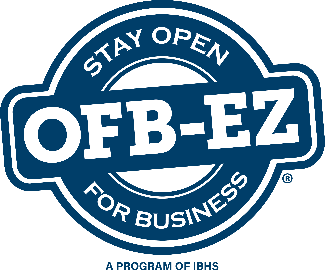 Updated:      Next Review Date:      Item:      Related Business Function Name(s):      Brief Description of Item:      Manufacturer:      Model No:      Serial No:      Asset Tag Number:      Quantity:         Purchase/Lease Date:          Purchased/Leased New or Used:      Price Paid:      Physical Location Within Facility:      Is this equipment replaceable?       If so, how long to become functional?        If not replaceable, what are your options?      Are there spare parts available?       If so, explain.      Is vendor/manufacturer installation required?      Primary Supplier/Vendor:      Alternate Supplier/Vendor:      Order Time for Replacement:      Warranty or Service Contract Info:      (Attach photos)Notes:      